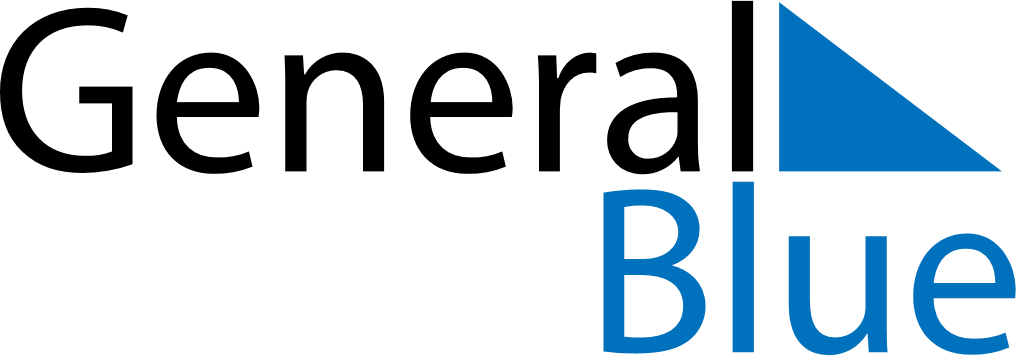 November 2188November 2188November 2188November 2188November 2188SundayMondayTuesdayWednesdayThursdayFridaySaturday123456789101112131415161718192021222324252627282930